AN OVERVIEW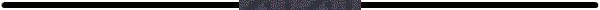 MBA (HR and Marketing) with 1 year of experience in Recruitment and Selection, Training and Business Development with Reliance Life Insurance Company Limited, India.Excellent ability to handle new assignments and to learn new things with good analytical and managerial skill.Able to work in a fast paced environment and can work under pressure and quick to adjust in the work environment.Quick learner and hard workerGood in building professional and personal relations with colleagues.ORGANISAATIONAL SCAN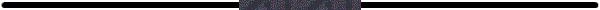 Since June’ 2011 till Jan’ 2012 with Reliance Life Insurance Company Limited, Jamshedpur (India) as Business Acquisition Manager.Description of Key Engagements:Recruitment of Advisors and training them to qualify the IRDA Exam.Promote and sell Life Insurance Policies to customers.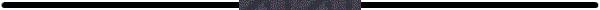 SUMMER TRAINING1. Summer Internship (MBA)COMPUTER PROFICIENCYEXTRAMURAL ENGAGEMENTS & ACHIEVEMENTSParticipated in Inter School Sports Activities.Participated in Inter School Cultural Activities.HOBBIESListening to musicPlaying indoor gamesTailoringPERSONAL SNIPPETSKanchanKanchan.332981@2freemail.com SCHOLASTICS2011-MBA (HR and Marketing) from Regional College of Management, Bhubaneshwar, Orissa.(India) with a C.G.P.A. of 6.912009-B. Sc.(Biotechnology) from Boston College of Professional Studies, Gwalior, Madhya Pradesh.(India) with 63%.2006-XII from Jawahar Navodaya Vidayalaya, Seraikala, Jharkhand (India) with 62%.2003-X from Jawahar Navodaya Vidayalaya, Seraikala, Jharkhand (India) with 62%.Organisation:JUSCO, Jamshedpur (India)Project:Evaluation of Training Effectiveness in JUSCO Using ASTD BenchmarkDuration:17th  May’ 2010 to 30th  June’ 2010.Key Learnings :Key Learnings :Trainings provided to JUSCO employee were effective and upto ASTD Benchmark.2. Summer Internship-I (B. Sc)2. Summer Internship-I (B. Sc)2. Summer Internship-I (B. Sc)Organisation:Tata Motors Hospital, Jamshedpur (India)Project:Interpretation and Significance of Laboratory InvestigationDuration:20 June’2007 to 9th  July’ 2007Key Learnings:Learnt to carry out tests for different phase of Pathology (Microbiology, Serology, Elisa,.Biochemistry, Haematology, Clinical Pathology and Histopathology.3. Summer Internship-II (B. Sc )3. Summer Internship-II (B. Sc )3. Summer Internship-II (B. Sc )Organisation:B.C.P.S, Gwalior (India)Project:Industrial & Medical BiotechnologyDuration:2nd  July’ 2008 to 18th  July’ 2008.Key Learnings:Training was completed in field of Fermentation, Biochemistry, & microbiology.Operating System:WindowsApplication:MS OfficeDate of Birth:27th  March 1987Nationality:IndianLanguage Known:English, Hindi